RESULTADO – TOMADA DE PREÇON° 20221811TP32097HEMUO Instituto de Gestão e Humanização – IGH, entidade de direito privado e sem finslucrativos, classificado como Organização Social, vem tornar público o resultado daTomada de Preços, com a finalidade de adquirir bens, insumos e serviços para oHEMU - Hospital Estadual da Mulher, com endereço à Rua R-7, S/N, Setor Oeste,Goiânia, CEP: 74.125-090.Bionexo do Brasil LtdaRelatório emitido em 28/12/2022 14:36CompradorIGH - HEMU - Hospital Estadual da Mulher (11.858.570/0002-14)AV. PERIMETRAL, ESQUINA C/ RUA R7, SN - SETOR COIMBRA - GOIÂNIA, GO CEP: 74.530-020Relação de Itens (Confirmação)Pedido de Cotação : 254781991COTAÇÃO Nº 32097 - ROUPARIA E TECIDO HEMU NOV/2022Frete PróprioObservações: *PAGAMENTO: Somente a prazo e por meio de depósito em conta PJ do fornecedor. *FRETE: Só serãoaceitas propostas com frete CIF e para entrega no endereço: RUA R7 C/ AV PERIMETRAL, SETOR COIMBRA,Goiânia/GO CEP: 74.530-020, dia e horário especificado. *CERTIDÕES: As Certidões Municipal, Estadual de Goiás,Federal, FGTS e Trabalhista devem estar regulares desde a data da emissão da proposta até a data do pagamento.*REGULAMENTO: O processo de compras obedecerá ao Regulamento de Compras do IGH, prevalecendo este emrelação a estes termos em caso de divergência.Tipo de Cotação: Cotação NormalFornecedor : Todos os FornecedoresData de Confirmação : TodasFaturamentoMínimoPrazo deEntregaValidade daPropostaCondições dePagamentoFornecedorFrete ObservaçõesDanielhernique De Souza Blassl08574032735GOIÂNIA - GO30 dias após1Daniel Henrique De Souza Blassl - (62)R$ 3.000,000022/12/202230 ddlCIFnullconfirmação3661-8453comercial@dblasslhospitalar.com.brMais informaçõesProgramaçãode EntregaPreçoUnitário FábricaPreçoValorTotalProdutoCódigoFabricante Embalagem Fornecedor Comentário JustificativaRent(%) QuantidadeUsuárioCOBERTORAZUL 1,40 XCOBERTOR;RICARDO EAZUL 1,40 X2,10 M ->100%POLIESTER;NA COR AZUL;COMACABAMENTOEM TODAS ASLATERAIS;COBERTORPROFISSIONALCOM DEBRUM;INODORO,LAVAVEL,CIRURGICAGOIANIA: NÃOATENDEM AFORMA DEPAGAMENTOSOLICITADOPELAINSTITUIÇÃO, 68,0000 0,0000SOMENTE AVISTA / LOJASANTA CRUZ:NÃORESPONDEU E-MAIL DE2,10 M ->100%POLIESTER;NA COR AZUL;COMACABAMENTOEM TODAS AS 28394LATERAIS;DaniellyEvelynDanielherniqueDe SouzaBlasslPereira DaCruzR$R$R$1-PCTnull50 Unidade3.400,000008574032735COBERTOR28/12/202214:33PROFISSIONALCOM DEBRUM;INODORO,LAVAVEL,ANTI-TRAÇA,ANTI-MOFO.ANTI-TRACA,ANTI-MOFO. -MODAHOMOLOGAÇÃOCIRURGICATotalParcial:R$550.00.03.400,0000Total de Itens da Cotação: 1Total de Itens Impressos: 1TotalGeral:R$3.400,0000Clique aqui para geração de relatório completo com quebra de página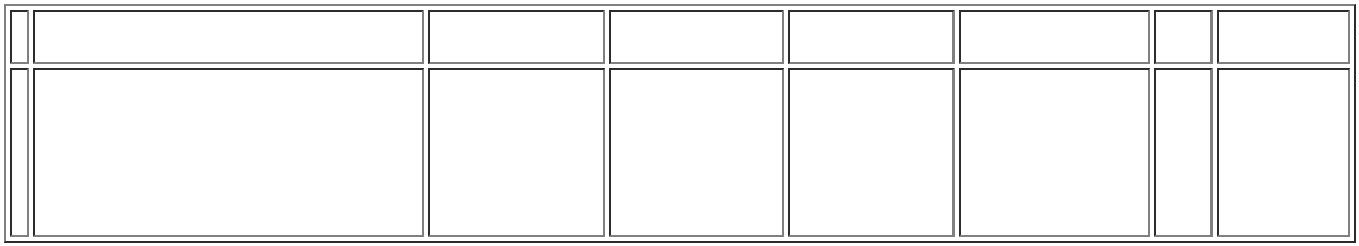 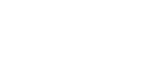 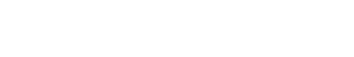 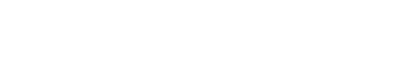 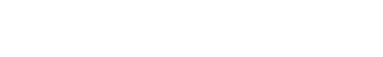 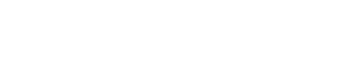 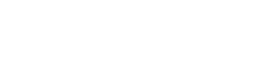 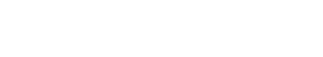 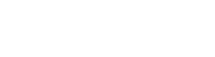 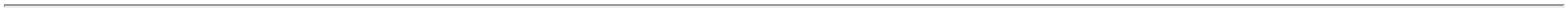 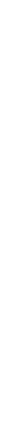 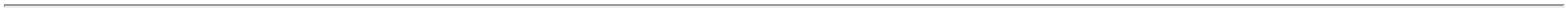 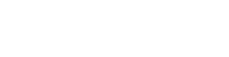 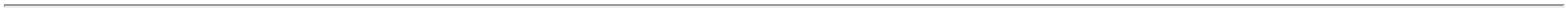 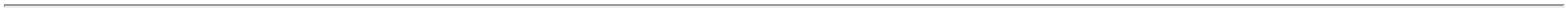 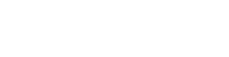 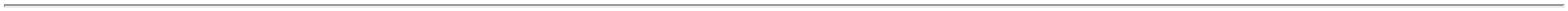 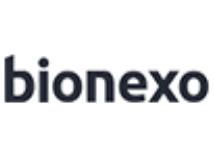 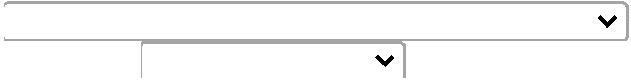 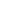 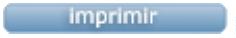 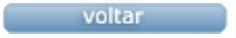 